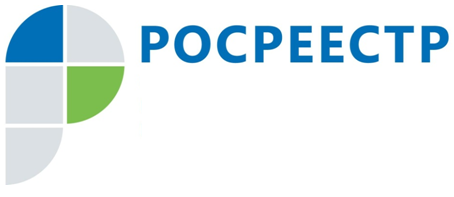 #РосреестрОснование для приостановления госрегистрации прав	Росреестр письмом от 16.11.2021 № 14-8490-ГЕ/21 «О причинах возврата прилагаемых к заявлению о государственном кадастровом учете и (или) государственной регистрации прав документов без рассмотрения при уплате государственной пошлины в меньшем размере» сообщает, что при уплате госпошлины в меньшем размере, чем это предусмотрено Налоговым кодексом РФ, имеются основания для приостановления госрегистрации прав, а не для возврата заявления и документов без рассмотрения.	Законом о государственной регистрации недвижимости определен исчерпывающий перечень оснований для возврата заявления и документов, прилагаемых к нему, без рассмотрения (это в том числе отсутствие информации об уплате госпошлины по истечении пяти рабочих дней с даты подачи заявления).	Обращено внимание на то, что при наличии в органе регистрации прав информации (документа), подтверждающих уплату госпошлины в меньшем размере, имеются основания лишь для приостановления госрегистрации прав.Заместитель руководителя Управления Росреестра по Чеченской РеспубликеА.Л. Шаипов